Дополнительна общеразвивающая программа«ОТКРЫВАЕМ ПЕРМСКИЙ КРАЙ»АННОТАЦИЯ К ОБРАЗОВАТЕЛЬНОЙ ПРОГРАММЕПрограмма представляет интерес для детей, желающих расширить кругозор в сфере географии и краеведения, научиться создавать проекты увлекательных путешествий по Пермскому краю. Набор на программу общедоступный.Программа ориентирована на детей, желающих получить дополнительное образование в области географии и краеведения. Её актуальность определяется взаимосвязью изучения основ географии и краеведения с жизнью и деятельностью выдающихся личностей, сыгравших значительную роль в истории развития и формирования Пермского края. Новизна программы заключается в приближении содержания географического и краеведческого образования к окружающей действительности. В рамках программы расширяются и углубляются представления обучающихся о малой родине. Содержание программы включает тематические разделы «История Пермского края», «Пермский период», «Первые столицы Прикамья», «Новые города Прикамья», «Путешествие по горам и равнинам Пермского края», «Путешествие по антропогенным ландшафтам Пермского края», «Путешествие по литературным произведениям о Пермском крае», «Ландшафтное краеведение», «Город Пермь – Молотов», «Виртуальное путешествие по моей малой родине». Реализация регионального компонента ориентирует обучающихся на организацию личностного познания родного края от непосредственного восприятия, изучения, ощущения к осмыслению. В её рамках предусмотрено создание индивидуальных проектов региональных туристических маршрутов, что способствует развитию склонностей и творческих способностей обучающихся, формированию всесторонне развитой личности. Для поддержания и активизации интереса к программе в образовательный процесс обучения включены занимательные вопросы, интересные факты из истории и географии Пермского края, сведения о современных достижениях, российском и мировом значении нашего региона. Программа базируется на принципах научности, регионализации, гуманизации, доступности, занимательности, связи теории с практикой, а также на краеведческом, картографическом и индуктивном подходах.При поступлении на программу обучающиеся проходят вводную диагностику в форме дистанционной игры «Нооспринт» (дистанция «Открываем Пермский край»). В течение учебного года дети получают и изучают тематические учебные материалы, выполняют практические, творческие, контрольные задания. Программой предусмотрено пять контрольных заданий. Дети имеют возможность выбора индивидуального темпа обучения. Они регулярно получают педагогическую помощь и поддержку в освоении материала, информацию о результатах обучения. Для коммуникации используются дистанционные сервисы, электронная почта, Дзен канал, мессенджер Вк. В рамках программы школьники знакомятся с актуальными информационными ресурсами по географии и краеведению, получают практический опыт работы с российским дистанционным интернет-сервисом Online Test Pad, что способствует развитию ИКТ-компетенций.Программа предусматривает участие детей в различных воспитательных мероприятиях (игра «Нооспринт», краевые дистанционные игры «Зимний калейдоскоп» и «Летний калейдоскоп», викторины «День Победы» и «Путешествие по России» и другие). Участники награждаются сертификатами (электронными документами). По итогам освоения программы проводится итоговая аттестация в форме презентации индивидуальных проектов виртуальных путешествий по малой родине. Обучающимся, освоившим дополнительную общеразвивающую программу «Открываем Пермский край» и прошедшим итоговую аттестацию, выдается документ об обучении установленного образца: Свидетельство об обучении (электронный документ). Данные документы пополняют индивидуальные портфолио обучающихся.Цель программы – развитие у обучающихся интереса к изучению географии и краеведения, расширение и углубление знаний о Пермском крае, развитие навыков их практического применения, интеллектуальных, творческих способностей, воспитание гражданина, патриота малой Родины.Задачи программы:Личностные:развивать географическую, краеведческую любознательность обучающихся;формировать ценностное отношение к научным знаниям;содействовать укреплению семейных традиций и связей за счёт взаимодействия между родителями и обучающимися при подготовке краеведческих проектов, сборе краеведческих сведений, семейных архивов;формировать личностно-ценностное отношение к природе, историческому, культурному наследию Пермского края, своей муниципальной территории;воспитывать патриотическое отношение к своей малой и большой Родине;формировать культуру труда, аккуратность, терпение, умение доводить работу до конца;развивать интерес к образовательным событиям естественнонаучной направленности, к мероприятиям по краеведению;развивать творческие способности;формировать экологическую культуру;воспитывать культуру общения;воспитывать информационную культуру.Предметные:расширить и углубить знания обучающихся о географии, истории, культуре Пермского края;учить правильно применять географическую, краеведческую терминологию;развивать умения и навыки использования карт, фотографий, других информационных источников для получения краеведческой информации;расширить и углубить знания об особенностях заселения территории края, формировании её современного населения;расширить и углубить знания обучающихся о хозяйственной деятельности человека на территории края и своего муниципального образования, о возникающих при этом экологических проблемах;развивать умения, навыки оценивания особенностей своей местности, её природно-ресурсного потенциала, достопримечательностей.Метапредметные:развивать логическое, алгоритмическое, абстрактное, комбинаторное мышление;развивать умение планировать познавательную деятельность;развивать умение устанавливать межпредметные связи географии, краеведения с другими науками;научить применять полученные знания для объяснения и оценки различных явлений, процессов в природе, истории, культуре Пермского края;развивать способность применять полученные знания, умения, навыки в практической деятельности, повседневной жизни;развивать навыки проектной деятельности;развивать коммуникативные навыки;развивать умение работать с различными информационными источниками;развивать ИКТ-компетенции.Ожидаемые результатыЛичностные:повышение интереса к географии и краеведению;ценностное отношение к научным знаниям;ценностное отношение к семейным традициям и связям, семейным архивам;ценностное отношение к природе, историческому, культурному наследию Пермского края, своей муниципальной территории;патриотическое отношение к своей малой и большой Родине;качественное, ответственное выполнение практических, творческих, контрольных заданий, предусмотренных программой;повышение мотивации к участию в образовательных событиях естественнонаучное направленности, в мероприятиях по краеведению;использование приобретенных знаний и умений в повседневной жизни, для организации активного отдыха и путешествий по Пермскому краю;использование приобретенных знаний и умений для определения личной позиции по отношению к локальным, региональным экологическим проблемам.Метапредметные:умение планировать учебную деятельность в соответствии с поставленными задачами и условиями, реализовывать намеченный план;развитие навыков поиска, анализа, синтеза и интерпретации информации;умение оценивать результаты учебной деятельности, делать выводы;умение использовать компьютерные и коммуникационные технологии как инструмент достижения целей;умение выполнить индивидуальный географический, краеведческий проект.Предметные:знания и представления о Пермском крае как о регионе с богатым прирдным, историческим и культурным наследием;умение правильно применять географическую, краеведческую терминологию;умение использовать карты, фотографии, другие информационные источники для получения краеведческой информации;знания и представления об особенностях заселения территории края, формировании её современного населения;знания и представления обучающихся о хозяйственной деятельности человека на территории края и своего муниципального образования, о возникающих при этом экологических проблемах;умение оценить особенности своей местности, её природно-ресурсный потенциал, достопримечательности.Учебно-тематический план Обозначения: ВК - входной контроль, ТА - текущая аттестация, К/р - контрольная работа, ИА - итоговая аттестация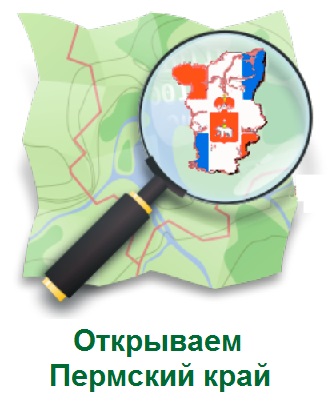 Педагог дополнительного образования:             Реймерс Марина ГермановнаНаправленность: Естественно-научнаяУровень: ОзнакомительныйПродолжительность обучения: 1 годФорма обучения: Заочная с применением дистанционных образовательных технологийОсобые условия для поступления: НетСроки начала обучения: 15.10.2024Расписание занятий: 1 раз в неделю по 4 часаВозраст обучающихся: 11-18 летКоличество обучающихся для поступления: 15Количество групп: 1Участники программы: Учащиеся Пермского краяМесто проведения занятий: дистанционноНаименованиеразделовВсего, час.в т.ч.в т.ч.Форма контроляНаименованиеразделовВсего, час.ТеорияПрактикаФорма контроляИстория Пермского края422ВКПермский период844ТА (К/р)Первые столицы Прикамья1266ТА (К/р)Новые города Прикамья422ТА (К/р)Путешествие по горам и равнинам Пермского края1688ТА (К/р)Путешествие по антропогенным ландшафтам Пермского края422ТА (К/р)Путешествие по литературным произведениям о Пермском крае844ТА (К/р)Ландшафтное краеведение.Пермский север – Верхнекамье.Парма.Горнозаводское Прикамье.Западное Прикамье.Нижнекамье.Предуралье.482424ТА (К/р)ТА (К/р)Город Пермь – Молотов844ТА (В)10. Виртуальное путешествие по моей малой родине (презентация проектов)844ИАИтого по ДОП1206060